Наименование задачи: Разработка механизма выгрузки данных.Конфигурация: Бухгалтерия предприятия 8.2 редакции 2.0 с подсистемой Управление автотранспортом 8 редакции 1.0 (далее ПП С УАТ);Конфигурация: Бухгалтерия предприятия 8.3 редакции 3.0 КОРП (далее ПП 1С БП);Описание задачи: Создание обработки выгрузки/загрузки»:На рис.1 представлена настройка и внешний вид выгрузки.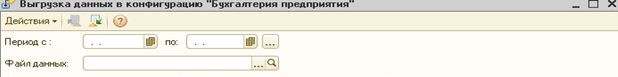 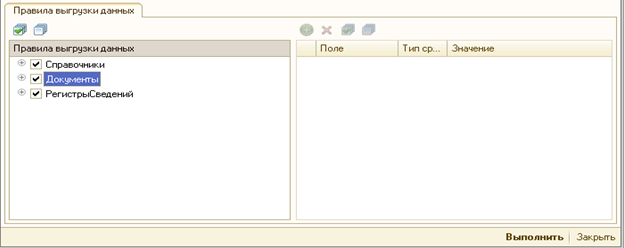 Рис.1 Внешний вид выгрузки.Первоначальные настройки.Данная выгрузка будет иметь период. Период задает границы загрузки документов и на выгрузку справочников не влияет.Файл данных – путь куда будет выгружаться файл формата *xml.Правила выгрузки данныхРассмотрим правила выгрузки данных. Рис.4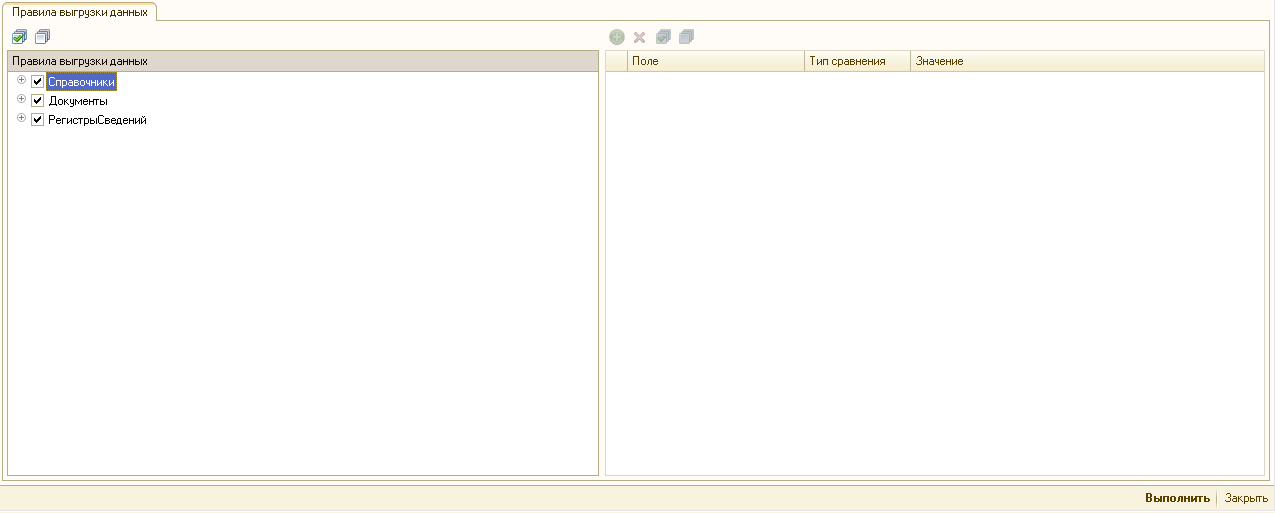 Рис.4 настройка правил выгрузки данныхВ данной настройке указаны объекты для выгрузки и галочки для установки тех или иных объектов.Так если необходимо выгружать только определенные объекты из списка, то необходимо поставить галочки по данным объектам.Ниже указаны объекты выгрузки справочников:ОсновныеСредства;Валюты;ВидыКонтактнойИнформации;ДоговорыКонтрагентов;КлассификаторЕдиницИзмерения;Контактные лица и контактные лица контрагентов;Контрагенты;Номенклатура;КлассификаторСтранМира;НомераГТД(если заполняются);Организации;Банки;БанковскиеСчета;ПодразделенияОрганизаций;Пользователи;Склады;СтатьиЗатрат;ДолжностиОрганизаций;ФизическиеЛица;уатПараметрыВыработки;НоменклатурныеГруппы;Ниже указаны объекты выгрузки документов:Заправки ГСМ;Путевые листы;Складские документы;Ремонтные листы (если ведутся);Операции с техническими жидкостями;Ниже указаны объекты выгрузки регистров сведений:КонтактнаяИнформация;ПаспортныеДанныеФизЛиц;ФИОФизЛиц;Рассмотрим в какие объекты будут выгружаться из документов 1С ПП  УАТ.в документы 1с ПП БП.В данной настройке указаны объекты для выгрузки и галочки для установки тех или иных объектов.Так если необходимо выгружать только определенные объекты из списка, то необходимо оставить галочки по данным объектам. В таб № 1 указано соответствие данных объектов.Таблица № 1Обработка данных на стороне 1с ПП БП.Справочники , создаются на стороне УАТ и выгружаются в 1с БП. Список справочников ,указан выше. Данные справочники выгружаются по коду и наименованию, если код в 1с БП был поменян , тогда элемент справочника будет перезаписан элементов из 1с УАТ с таким же кодом.Далее будет доработан справочник ТС в 1С УАТ. В данный справочник будет добавлен реквизит- тип значения булево. Данный реквизит будет расположен на форме в виде галочки на закладке дополнительно с надписью 26 сч. Далее пользователь(заказчик) самостоятельно заполнит его галочками в зависимости от того будут ли по данному ТС отражаться проводки на 26 –омсчете, или они сразу будут выгружаться на 20 счет.Т.к. в загрузка происходит в 1С БП 3.0 версии КОРП, документы участвующие в загрузке по Счету 10, 20 , 26 будуту учитываться по подразделениям. В роли подразделений будут выступать ТС. Т.о. документы оформленные на стороне 1С УАТ в разрезе ТС, будут выгружаться в 1С БП в разрезе тс/ подразделений!Документы обрабатываются согласно таблице № 1. В документах создаются типовые проводки согласно натроек 1с БП. В таблице № 2 показаны примерные проводки на соответствующие документы.*-Настройки осущетвляются в 1С БП типовым функционалом.После того как все условия в обработке выгрузки заданы по кнопке сформировать формируется файл данных формата *xml.Данный файл данных загружается на стороне 1с ПП БП типовой обработкой «Универсальный обмен данными в формате *xml.Примечание: в документах устанавливается один вид операции!Объекты в ПП 1С УАТОбъекты в ПП 1С БПОбъекты в ПП 1С БПЗаправки ГСМ:Заправки ГСМ:Заправки ГСМ:Заправка ГСМ (за наличные)Поступление товаров услуг Поступление товаров услуг Заправка ГСМ (со склада)Требование накладнаяТребование накладнаяЗаправка ГСМ (от поставщика; по пластиковой карте)Поступление товаров услугПоступление товаров услугПутевые листы:Путевые листы:Путевые листы:Расход ГСМ по Путевому листуТребование накладнаяТребование накладнаяОперации с техническими жидкостямиОперации с техническими жидкостямиОперации с техническими жидкостямиОперации с ТЖ (слив)Операции с ТЖ (слив)Оприходование материаловОперации с ТЖ (долив по ТО, долив прочее, долив по акту)Операции с ТЖ (долив по ТО, долив прочее, долив по акту)Требование накладнаяСкладские документы/ операции с шинами:Складские документы/ операции с шинами:Складские документы/ операции с шинами:ВыдачаРасходныхМатериаловВыдачаРасходныхМатериаловТребованиеНакладнаяПоступлениеТоваровУслугПоступлениеТоваровУслугПоступлениеТоваровУслугПеремещениеТоваровПеремещениеТоваровПеремещениеТоваровСписаниеТоваровСписаниеТоваровСписаниеТоваровРегистрыСведений:РегистрыСведений:РегистрыСведений:КонтактнаяИнформацияКонтактнаяИнформацияКонтактнаяИнформацияПримерные проводки в 1с БПОбъекты в ПП 1С БПОбъекты в ПП 1С БПЗаправки ГСМ:Заправки ГСМ:Заправки ГСМ:Дт 20,26 КТ 10 ( а так же по настройкам БП*)Требование накладнаяТребование накладнаяДТ 10 КР 60.01 (а так же по настройкам БП*)Поступление товаров услугПоступление товаров услугПутевые листы:Путевые листы:Путевые листы:Дт 20,26 КТ 10( а так же по настройкам БП*)Требование накладнаяТребование накладнаяСкладские документы:Складские документы:Складские документы:Дт 20,26 КТ 10( а так же по настройкам БП*)ТребованиеНакладнаяТребованиеНакладнаяДТ 10 КР 60.01 (а так же по настройкам БП*)ПоступлениеТоваровУслугПоступлениеТоваровУслугДТ 94 КТ 10 (а так же по настройкам БП*)СписаниеТоваровСписаниеТоваровОперации с техническими жидкостямиОперации с техническими жидкостямиОперации с техническими жидкостямиДТ 10 КТ 91.01 (а так же по настройкам БП*)ДТ 10 КТ 91.01 (а так же по настройкам БП*)Оприходование материаловДт 20,26 КТ 10 (а так же по настройкам БП*)Дт 20,26 КТ 10 (а так же по настройкам БП*)Требование накладная